M 4c 					Ömer Özsoy: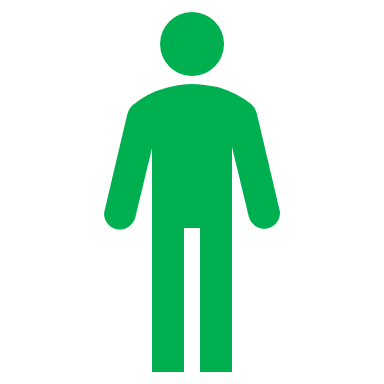 